Third Sunday in Lent                                                    March 12, 2023                                                  -Scout Sunday-                            WELCOME AND ANNOUNCEMENTSWelcome visitors; we're glad you're here!  Please sign the guest book near the front door.  We would like to get to know you, so please complete one of the Welcome cards in the pew including any special requests, and drop in the offering plate.  Please note prayer requests on the small pink forms in the pew; they will be collected by the ushers during the first hymn.                                              PRAISE & WORSHIP           “Sing to the Lord, praise a new song!                                                 Proclaim his salvation day after day!”                     Jesus Loves Me - Father I Adore You – You Are My All in All                                            – I Am Thine, O Lord – Hear Our Praises*CALL TO WORSHIP Leader: The days ahead are dark and full of foreboding.People: We watch as Jesus journeys to the cross.Leader: There is no way to change what is to come.People: Yet death has not the final word.Leader: Let us bear witness to God's new life moving within and               among us.People: God is doing a new thing. Let us rejoice and give thanks!                              *HYMN                      “Grace Greater than Our Sin”                   UMH 365                                                                                                             (Vs. 1,2,&4)Children’s Time                                                                              Pastor Kim*SCRIPTURE LESSON          Deuteronomy 26:5-11; Luke 4:1-4                                           The word of God for the People of God                                                                Thanks be to GodMESSAGE                                 “Be Prepared.”                            Pastor Kim                                                                                          OUR PRAYERS AND CONCERNS THE LORD’S PRAYER*PRESENTING OUR TITHES AND GIFTSOFFERTORYDOXOLOGY*OFFERTORY PRAYER (UNISON)God our Protector, we hear your voice beckoning us to be your hands and your feet in the world. Show us a way through the wilderness of life, with knapsacks filled with blessings and vessels of living water for a hurting world. Receive these offerings, that they may be for others the blessings we have received from your hand. Amen.*HYMN              “O Master, Let Me Walk with Thee”               UMH 430                     *BENEDICTIONPOSTLUDEDeuteronomy 26:5-11                   5 Then you shall declare before the LORD your God: “My father was a wandering Aramean, and he went down into Egypt with a few people and lived there and became a great nation, powerful and numerous.  6 But the Egyptians mistreated us and made us suffer, subjecting us to harsh labor.  7 Then we cried out to the LORD, the God of our ancestors, and the LORD heard our voice and saw our misery, toil and oppression.  8 So the LORD brought us out of Egypt with a mighty hand and an outstretched arm, with great terror and with signs and wonders.  9 He brought us to this place and gave us this land, a land flowing with milk and honey;  10 and now I bring the firstfruits of the soil that you, LORD, have given me.” Place the basket before the LORD your God and bow down before him.  11 Then you and the Levites and the foreigners residing among you shall rejoice in all the good things the LORD your God has given to you and your household.     Luke 4:1-4Jesus, full of the Holy Spirit, left the Jordan and was led by the Spirit into the wilderness,  2 where for forty days he was tempted by the devil. He ate nothing during those days, and at the end of them he was hungry.  3 The devil said to him, “If you are the Son of God, tell this stone to become bread.”  4 Jesus answered, “It is written: ‘Man shall not live on bread alone.’”Deuteronomy 26:5-11                   5 Then you shall declare before the LORD your God: “My father was a wandering Aramean, and he went down into Egypt with a few people and lived there and became a great nation, powerful and numerous.  6 But the Egyptians mistreated us and made us suffer, subjecting us to harsh labor.  7 Then we cried out to the LORD, the God of our ancestors, and the LORD heard our voice and saw our misery, toil and oppression.  8 So the LORD brought us out of Egypt with a mighty hand and an outstretched arm, with great terror and with signs and wonders.  9 He brought us to this place and gave us this land, a land flowing with milk and honey;  10 and now I bring the firstfruits of the soil that you, LORD, have given me.” Place the basket before the LORD your God and bow down before him.  11 Then you and the Levites and the foreigners residing among you shall rejoice in all the good things the LORD your God has given to you and your household.     Luke 4:1-4Jesus, full of the Holy Spirit, left the Jordan and was led by the Spirit into the wilderness,  2 where for forty days he was tempted by the devil. He ate nothing during those days, and at the end of them he was hungry.  3 The devil said to him, “If you are the Son of God, tell this stone to become bread.”  4 Jesus answered, “It is written: ‘Man shall not live on bread alone.’”Trinity United Methodist Church20 North Shore Road, Marmora, NJ 08223Church: 609-390-3248    Pastor: 609-390-3899   Office: trinityumcoffice@gmail.comChurch Web: www.trinityumcmarmora.org             Facebook: facebook.com/trinityumcmarmora.orgNursery School 609-390-0974 Nursery Web:www.trinitynurseryumc.orgPastor:  Pastor Kim   cell 732-589-0101Facilities Manager                               Rich Lefferson	Organist/Pianist                                   Jihye KimWorship Leader:	          Chris Hayes                              Greeters/Ushers:	          John AllmedingerCounters:                                              Mike & Sue WatkinsSunday School:                                    Amy CharlestonChurch Office Hours:                          Wed. 9:00 am-12:00 pmMission 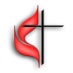 The founder of the Methodist Church, John Wesley said,                     “The world is my parish,” we have inherited his mission as ours.                                Trinity United Methodist Church of Marmora is                         the Church of Open Hearts, Open Minds, and Open Doors.   We welcome everyone and embrace diversity.The people of The United Methodist Church                                          are putting our faith in action by making disciples of Jesus Christ         for the transformation of the world                                                     which is our church’s mission.                                                                  Through the power of our connection,                                                         we are making a positive difference                                                             in more than 125 countries.